ที่  มท ๐๘16.3/ว						        กรมส่งเสริมการปกครองท้องถิ่น								        ถนนนครราชสีมา กทม. ๑๐๓๐๐							พฤศจิกายน  2564เรื่อง  การมอบเกียรติบัตรให้แก่นักเรียนที่ได้คะแนนเต็ม 100 คะแนน ในการประเมินคุณภาพผู้เรียน (NT)        ปีการศึกษา 2563เรียน 	ผู้ว่าราชการจังหวัด (บัญชีรายชื่อแนบท้าย)อ้างถึง  หนังสือกรมส่งเสริมการปกครองท้องถิ่น ด่วนที่สุด ที่ มท 0816.3/ว 294 ลงวันที่ 15 กุมภาพันธ์ 2564สิ่งที่ส่งมาด้วย  เกียรติบัตรสำหรับนักเรียนที่มีผลการประเมินคุณภาพผู้เรียน (NT) ชั้นประถมศึกษาปีที่ 3		ปีการศึกษา 2563 ได้คะแนนเต็ม 100                                            จำนวน      ฉบับตามที่กรมส่งเสริมการปกครองท้องถิ่นร่วมกับสำนักงานคณะกรรมการการศึกษาขั้นพื้นฐาน
โดยสำนักทดสอบทางการศึกษา ดำเนินการประเมินคุณภาพผู้เรียน (NT) ปีการศึกษา 2563 ระดับชั้นประถมศึกษา
ปีที่ 3 เมื่อวันที่ 24 มีนาคม 2564 โดยให้สำนักงานส่งเสริมการปกครองท้องถิ่นจังหวัดทุกจังหวัด ทำหน้าที่
เป็นศูนย์สอบให้กับสถานศึกษาในสังกัดองค์กรปกครองส่วนท้องถิ่น ซึ่งจะประเมินความสามารถของนักเรียน 2 ด้าน ได้แก่ ความสามารถด้านคณิตศาสตร์และความสามารถด้านภาษาไทย และได้ประกาศผลการประเมินเมื่อวันที่
5 พฤษภาคม 2564 นั้น	ในการนี้ สำนักงานคณะกรรมการการศึกษาขั้นพื้นฐาน ได้จัดทำเกียรติบัตรเพื่อมอบให้แก่นักเรียนที่มีผลการประเมินคุณภาพผู้เรียน (NT) ชั้นประถมศึกษาปีที่ 3 ปีการศึกษา 2563 ที่ได้คะแนนเต็ม 100 
ขอความร่วมมือจังหวัดมอบเกียรติบัตรให้กับนักเรียนตามความเหมาะสม เพื่อเป็นขวัญกำลังใจในความมุ่งมั่นและทุ่มเทในการเรียนต่อไป รายละเอียดปรากฏตามสิ่งที่ส่งมาด้วยจึงเรียนมาเพื่อโปรดพิจารณา	    ขอแสดงความนับถือ               (นายวัลลภ                 อธิบดีกรมส่งเสริมการปกครองท้องถิ่นกองส่งเสริมและพัฒนาการจัดการศึกษาท้องถิ่น กลุ่มงานส่งเสริมการจัดการศึกษาท้องถิ่นโทร. ๐-๒๒๔๑-๙000 ต่อ 5313โทรสาร ๐-๒24๑-9021-3 ต่อ ๒๑๘ไปรษณีย์อิเล็กทรอนิกส์ saraban@dla.go.th บัญชีรายชื่อแนบท้ายจังหวัดชลบุรีจังหวัดเชียงรายจังหวัดนครศรีธรรมราชจังหวัดพังงาจังหวัดภูเก็ตจังหวัดยโสธรจังหวัดอุดรธานีจังหวัดเพชรบุรีจังหวัดหนองคาย.....................................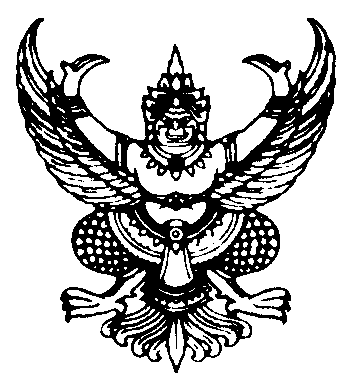 